Группа компаний ООО «МТК» совместное Российско-Китайское предприятие, занимающаяся поставкой спецтехники (бульдозеры, погрузчики, самосвалы, автокраны и др.), а так же запасных частей к ней, производства КНР. 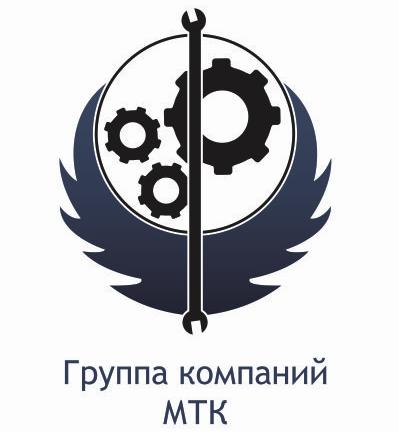 Каток грунтовый XCMG XS163 гидравлический, одновальцовый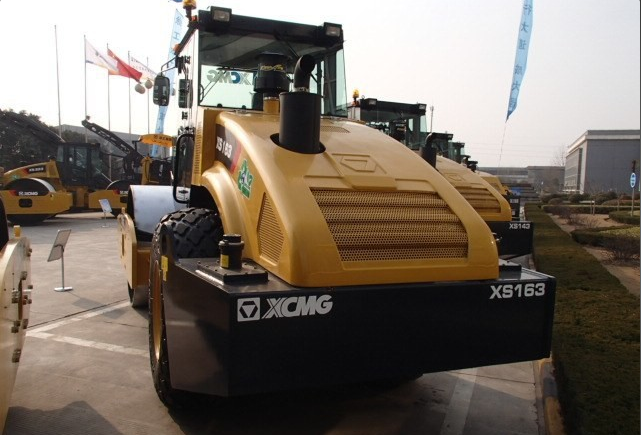 99 000$С уважением, Группа компаний ООО "МТК"Москва-Благовещенск88002224079							84951504279					                                                         			
сайт:  mtk-rus.ruМодельXS163рабочий вес, кг16000вес модуля вальца, кг9900вес тракторного модуля, кг6100преодолеваемый уклон, %35ширина вальца, мм2130статическая линейная нагрузка, Н/см464Амплитуда колебаний, высокая/низкая, мм1,86/0,88Частота колебаний, Гц28/35Сила возбуждения, кН320/235рабочая скорость, км/чIIIIIIIV0-120-4.50-6.00-7.20-12дорожный просвет, мм440Минимальный радиус поворота, мм6415модель двигателяCummins B5.9-CНоминальная мощность, кВт125Номинальная скорость вращения, об/мин2200Расход топлива, г/ кВ *ч235габаритные размеры, мм6200Х2380Х3200